Министерство образования и науки Российской Федерациифедеральное государственное бюджетное образовательное 
учреждение высшего образования«КУБАНСКИЙ ГОСУДАРСТВЕННЫЙ УНИВЕРСИТЕТ»(ФГБОУ ВО «КубГУ»)Экономический факультетКафедра бухгалтерского учета, аудита
и автоматизированной обработки данныхКУРСОВАЯ РАБОТАКАПИТАЛ – ОСНОВОПОЛАГАЮЩАЯ КАТЕГОРИЯБУХГАЛТЕРСКОГО УЧЕТАКраснодар2018СОДЕРЖАНИЕВведение 	31 Капитал как основополагающая категория бухгалтерского учета 	51.1 Понятие «капитал» в экономической теории и бухгалтерском учет	51.2 Структура капитала организации	81.3 Методика бухгалтерского учета капитала предприятия	132 Сквозная задача по бухгалтерскому учету 	17Заключение 	24Список использованных источников	25Приложения	27ВВЕДЕНИЕСтановление учетной категории «собственный капитал» происходило одновременно с внедрением практики двойной записи в процесс отражения фактов хозяйственной жизни. До появления диграфизма владельцев имущества вполне удовлетворял простой хозяйственный учет, где все изменения в имуществе собственника отражались непосредственно в учетных регистрах, где самым важным было, чтобы имеющиеся ценности были в сохранности, а их использование было под контролем. Однако вместе с развитием экономических отношений, повсеместным распространением торговых связей повышались требования и к развитию учета. Как известно, в XV существовавшую на то время в Италии практику двойной записи описал Лука Пачоли в «Трактате о счетах и записях». Многие ученные и исследователи сходятся во мнении, что счет Капитала, как отражение интересов собственника, стал базисом для развития диграфизма. Так Э. С. Хендриксон и М. Ф. Ван Бреда говорят, что понятие собственности в бухгалтерском учете возникло в связи с необходимостью придания логического объяснения двойной записи. Каждое предприятие или отдельный предприниматель, организуя свою деятельность, преследует цель  получить максимальный доход. Для достижения данной цели необходимы средства производства, эффективное использование которых и определяет конечный результат деятельности предприятия. На практике вложенные в производство средства производства называются капиталом. Основной проблемой для каждого предприятия является именно определение достаточности капитала для осуществления финансовой деятельности, чтобы создать условия для экономического роста. [12, с. 129]Кутер М. И. утверждает, что под собственным капиталом следует понимать остаток хозяйственных средств организации после вычета из них долговых обязательств, иными словами речь здесь идет чистой стоимости имущества или нетто-активахОсновная идея данных определений заключена в том, что собственный капитал определяется как разница между активами организации и ее заемными средствами. Можно говорить о том, что данная трактовка больше всего соответствует юридическому направлению в бухгалтерском учете. Полученная разница показывают долю собственника в активах компании или долю его прав, количественно исчисленных, на эти активы.Как известно, капитал предприятия подразделяется на собственный и заемный. Под структурой капитала понимают соотношение собственного и заемного капитала фирмы. В современных условиях структура капитала представляет собой тот фактор, который оказывает воздействие на финансовое состояние предприятия  его платежеспособность и ликвидность, величину дохода, рентабельность деятельности. Таким образом, собственный каптал является основным источником финансирования средств предприятия, необходимых для его функционирования. Именно поэтому формирование оптимальной структуры капитала, то есть установление наиболее выгодного соотношения между собственным и заемным капиталом является главным вопросом, волнующим каждую организацию.Актуальность темы курсовой работы заключается в том, что в современных условиях существования различных форм собственности главной проблемой для каждого предприятия является формирование достаточности денежного капитала необходимого для осуществления финансовой деятельности. следовательно существует зависимость производить всестороннее изучение, анализ и организацию учета собственного и заемного капитала хозяйствующих субъектов.Целью курсовой работы является изучение сущности капитала, а также его структуры и методики учета капитала на предприятии.Для достижения поставленной цели необходимо решить следующие задачи:раскрыть понятие капитала с экономической и бухгалтерской точек зрения;выявить сущность и состав капитала;рассмотреть особенности структуры капитала;изучить методики бухгалтерского учета капитала предприятия.Объектом курсовой работы выступает капитал, как основополагающая категория бухгалтерского учета, а предметом работы непосредственно является характеристика сущности и видов капитала, его движение и формирование.Теоретической основой исследования нормативные документы, регламентирующие ведение бухгалтерского учета в Российской Федерации, труды ведущих отечественных и зарубежных ученых, посвященные проблемам бухгалтерского учета, методологическая и учебная литература.В процессе исследования применялись общенаучные и специальные методы исследования, такие как анализ, синтез, группировка, классификация, моделирование и обобщение.Работа состоит из введения, двух глав, заключения, списка использованных источников.В первой главе раскрываются теоретические аспекты понятия капитала как основополагающей категории бухгалтерского учета. Во второй главе представлено решение практической задачи по бухгалтерскому учету хозяйственных операций в ООО «Альфа».1 Капитал как основополагающая категория бухгалтерского учета1.1 Понятие «капитал» в экономической теории и бухгалтерском учетеСтремление объяснить суть и значение капитала проявили представители всех крупнейших школ и направлений экономической науки. Исследования, посвященные капиталу, начиная со второй половины XIX века и вплоть до наших дней, связаны с именами таких известных экономистов, как Е.Бем-Баверк, К.Викселль, И.Фишер, Ф.Найт, Д.Дьюи, В.Парето, Дж. Хикс, П.Самуэльсон и многими другими. Тем не менее, понятие капитал можно рассматривать с разных сторон. В главную очередь это значение данного понятия со стороны экономической теории и со стороны бухгалтерского учета.Для начала изучим понятие капитала со стороны экономической теории. Капитал — это определенная сумма благ в виде материальных, денежных и интеллектуальных средств, используемых в качестве ресурса в дальнейшем производстве. Поэтому капитал есть сумма так называемых капитальных благ, т.е. благ по производству других благ. К капитальным благам относятся, во-первых, жилые здания; во-вторых, производственные сооружения, машины, оборудование, инфраструктура; в-третьих, товарно-материальные запасы. По экономическому определению капитал разделяется на два вида  реальный, т.е. в материальной и интеллектуальной форме, и финансовый, т.е. в форме денег и ценных бумаг. Все чаще выделяют и третий вид — человеческий капитал, образующийся в результате инвестиций в образование и здоровье трудовых ресурсов.Реальный капитал (реальные активы, нефинансовые активы) делится на основной и оборотный капитал. К основному капиталу обычно относят имущество, служащее больше одного года. В России основной капитал называют основными фондами. К реальному оборотному капиталу следует относить только материальные оборотные средства, т.е. производственные запасы, незавершенное производство, запасы готовой продукции и товары для перепродажи.  Реальный капитал приносит доход в форме прибыли. Она может быть в разных вариантах: прибыль фирмы, роялти владельца интеллектуального капитала (например, собственника патента) и др.Финансовый капитал состоит из денег и ценных бумаг. Он порожден нуждами экономического кругооборота. Финансовый капитал приносит доход в форме прибыли (от акций) и процента (от облигаций, банковских счетов и депозитов, ссуд). Финансовый капитал, предоставляемый в ссуду, называют ссудным. [15, с. 129]Понятие капитала, предложенное Фишером, наиболее распространено в экономике. По мнению американского экономиста Ирвинга Фишера (1867-1947), капитал — это то, что порождает поток услуг, которые оборачиваются притоком доходов. Чем больше ценятся услуги того или иного капитала, тем выше доходы. Поэтому величину капитала нужно оценивать на основе величины получаемого от него дохода. Капитал, как известно, является третьим фактором производства, представляющий собой созданные человеком товары длительного пользования, которые используются в дальнейшем процессе производства. В широком смысле слова, инвестиции в капитал равнозначны отложенному потреблению. Откладывая текущее потребление и производя здания и оборудования, общество увеличивает потребление в будущем. Это и порождает положительную норму прибыли. Ведь спрос на капитал представляют предприятия с разнообразными инвестиционными проектами, которые как раз и заключаются в том, чтобы отказаться от потребления сегодня ради его увеличения в будущем. [18, с. 535]Капитал  часть финансовых ресурсов, которые инвестируются в производство с целью получения прибыли. Капитал является базой для создания и развития предприятия, а также в процессе функционирования обеспечивает интересы государства, собственников и персонала. Капитал представляет собой совокупность материальных ценностей и денежных средств, финансовых вложений, которые в свою очередь представляют собой источники формирования имущества.В бухгалтерском учете создается информация об изменении капитала в результате хозяйственной деятельности организации. Исходя из участия капитала в хозяйственном процессе и отражения его в бухгалтерском балансе, капитал можно разделить на активный и пассивный. Активный капитал  это стоимость имущества организации по составу и размещению. Составляющей активного капитала является все имущество, которым владеет предприятие. Состав, структура и динамика активного капитала отражается в активе бухгалтерского баланса.Пассивный капитал  это источники формирования имущества, то есть активного капитала, предприятия. Пассивный капитал делится на две части: собственный и заемный капитал. Состав, структура и динамика пассивного капитала отражается в пассиве бухгалтерского баланса. [6, с. 388]Капитал  величина средств, вложенных в хозяйственную деятельность. При этом в учете должно отражаться перемещение и трансформация капитала в процессе оборота [16, с. 11]. Капитал как производственный фактор, выступает, с одной стороны, в форме денежного и вещественного капитала (со стороны активов фирмы), а с другой  в форме собственного и заемного капитала (со стороны пассивов фирмы). Движение и изменение капитала взаимосвязано с формированием денежных средств. Постоянное движение капитала характеризует процесс, который получил название оборот капитала, то есть превращение одной его формы в другую.Оборот капитала характеризуется отличительными чертами:а) он является важнейшим условием, обеспечивающим постоянное генерирование дохода;б) он представляет собой процесс постоянного движения повторяющихся циклов;в) капитал, который используется в процессе производства, функционирует в трех основных формах  денежной, производительной и товарной. [7, с. 39]По источникам формирования имущества различают собственный капитал (собственные средства предприятия) и заемный капитал (заемные средства предприятия). Собственный капитал организации характеризует общую стоимость средств организации, принадлежащих ей на праве собственности. Собственный капитал формируется за счет следующих источников:средства, вложенные собственниками организации при ее учреждении;безвозвратно вложенные средства целевого финансирования;чистая прибыль с вычетом из нее дивидендов участникам, а также налога на прибыли и других социальных платежей или платежей в бюджет;безвозмездные взносы. [21, с. 194]Заемный капитал или привлеченный капитал организации отражает обязательства организации перед третьими лицами, возникающие в процессе хозяйственной деятельности.Капитал имеет немало определений и подходов к изучению, но обобщающим для всех взглядов на определение капитала является то, что он выступает главным элементом в оценке экономической деятельности предприятия.1.2 Структура капитала организацииКаждая организация независимо от организационно-правовых форм собственности должна располагать экономическими ресурсами, т.е. капиталом, для осуществления финансово-хозяйственной деятельности. При рассмотрении этого вопроса в первую очередь возникает необходимость разделения капитала на собственный и заемный.  В первую очередь изучим собственный капитал организации и его главные составляющие. С помощью собственного капитала можно охарактеризовать общую стоимость средств предприятия, которые принадлежат ему на праве собственности и применяются им для формирования определенной части активов. Капитал трактуют как долю активов предприятия, оставшуюся после вычета всех обязательств (рисунок 1.1). [17, с.67]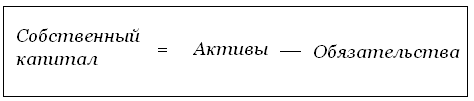 Рисунок 1.1  Формула расчета собственного капиталаСобственный капитал включает в себя уставный, добавочный и резервный капиталы, нераспределенную прибыль и прочие резервы. Рассмотрим краткие характеристики каждого компонента собственного капитала.а) Уставный капитал   это часть собственного капитала, которая формируется за счет общей суммы вкладов учредителей. Уставный капитал представляет собой минимальный допустимый размер имущества предприятия. Данная отметка не может быть менее чем десять тысяч рублей. [5] В акционерных обществах уставный капитал имеет вид акций учредителей, а в обществе с ограниченной ответственностью он состоит из долей учредителей.Изначально уставный капитал формируется как основа стартового капитала, необходимого для создания предприятия. При этом владельцы или участники предприятия формируют его исходя из собственных возможностей и в размере, достаточном для выполнения той деятельности, ради которой оно создается. Фонды собственных средств, представляющие собой по сути отложенную к распределению прибыль, формируются либо вынуждено, либо осознано  достигаемое таким образом расширение объемов деятельности представляет собой более выгодное размещение, чем изымание прибыли и направление ее на потребление или в другую сферу бизнеса. [11, с. 291]б) Добавочный капитал  формируется за счет вкладов в имущество предприятия, также при проведении в соответствии с законом дооценки внеоборотных активов. Добавочный капитал не разделяется на доли, внесенные определенным вкладчиком, а показывает общую сумму всех участников. [3]в) Резервный капитал  образуется за счет отчислений от прибыли организации. Данный капитал представляет собой резервы, которые являются неотъемлемым помощником для предприятия в условиях постоянного воздействия предпринимательского риска и нестабильности в экономике. Резервный капитал должен обязательно присутствовать в акционерных обществах, в унитарных предприятиях и в производственных сельскохозяйственных кооперативах. В акционерных обществах этот вид собственного капитала не может быть менее 15% от уставного капитала, а в производственных кооперативах  менее 10% от паевого фонда. Общества с ограниченной ответственностью создавать резервный капитал не обязаны, но они также могут формировать резервный фонд, если это не противоречит уставу общества. Также общества самостоятельно могут выбирать размер и порядок формирования резервного фонда, так как в законодательстве не представлено никаких ограничений. [2]г) Нераспределенная прибыль  направлена на выплату дивидендов акционерам и учредителям, а также на покрытие убытков предыдущих отчетных периодов. Дивиденды выплачиваются ежеквартально, раз в полгода или раз в год. Нераспределенная прибыль складывается в фондах специального назначения исходя из решения учредителей.д) Прочие резервы  направлены на компенсацию убытков, которые могут возникать на предприятии. Можно выделить следующие резервы: под снижение стоимости материальных ценностей; под обесценивание вложений в ценные бумаги; по сомнительным долгам, позволяющие предприятию компенсировать возможные убытки. [9, с. 25] Формирование собственного капитала неразрывно связано с формированием собственных финансовых ресурсов. Собственные финансовые ресурсы в свою очередь формируются за счет источников, как внутренних, так и внешних. К внутренним источникам следует отнести, во-первых, прибыль, остающуюся в распоряжении предприятия, а во-вторых, амортизационные отчисления. К внешним источникам относят: привлечение дополнительного капитала; безвозмездную финансовую помощь, полученную предприятием.Заемный капитал или привлеченный капитал организации отражает обязательства организации перед третьими лицами, возникающие в процессе хозяйственной деятельности. В качестве третьих лиц выступают банки, государство или иные кредиторы. Обязательства перед ними делятся на долгосрочные и краткосрочные. К долгосрочным обязательствам относятся те, срок исполнения по которым наступает более чем через 12 месяцев с момента отражения в учете и отчетности. К краткосрочным  срок исполнение менее чем через 12 месяцев.Многие компании полагаются на заемный капитал. Обычно между кредиторами и организацией заключается договором, в котором отражаются процентные ставки, даты выплаты процентов и возврата суммы долга. Главным преимуществом использования заемного капитала является то что, если компания будет работать более эффективно, кредиторы все равно получат только тот доход, который определен договором. Но с другой стороны если организация в дальнейшем будет испытывать финансовые сложности, то кредиторы получат меньше, чем согласовано в договоре. [8, с. 87]Однако ни одна компания не может использовать в своей деятельности только заемный капитал, поскольку в случае возникновения кризисной или банкротной ситуации рассчитываться с кредиторами было бы нечем. Поэтому наряду с заемными источниками капитала любая компания вынуждена использовать дорогостоящие источники, создающие собственный капитал организации. В российской практике облигационные займы пока не получили достаточно широкого распространения. Поэтому работать российским компаниям приходится за счет относительно дорогих источников капитала. Существует четыре основных отличительных признака между собственным и заемным капиталом:собственный капитал в отличие от заемного дает право на участие в управлении предприятием;право на получение части прибыли и имущества у собственного капитала по остаточному принципу, а у заемного первоочередное;срок возврата капитала установлен только у заемного по условиям договора;льгота по налогу также существует только в рамках определения заемного капитала. Данный термин, льгота по налогу, означает, что расходу по обслуживанию данного источника средств включаются в налогооблагаемую прибыль, уменьшая ее. [6, с. 311]Часто встречаемыми на практике причинами привлечения заемного капитала, являются расширение производства, увеличение стоимости предметов труда, просроченная дебиторская задолженность и другие. Собственный капитал выражает организацию со стороны независимости, от других предприятий и учреждений. Следовательно, риск потерь и убытков организации снижается, если доля собственного капитала превышает долю заемного капитала в общей сумме средств капитала. Привлечение заемного капитала является совершенно нормальный явлением, так как это содействует улучшению финансового состояния. Однако существуют различные мнения по поводу привлечения заемного капитала. Как отмечает В.В. Ковалев «привлечение заемных средств является негативной тенденцией, означая, что с позиции долгосрочной перспективы предприятие все сильнее и сильнее зависит от внешних инвесторов» [10, с. 321]. Уолш пишет: «Чем больше компания имеет долгов, тем выше у нее риск. Увеличивая сумму долга в балансе, компания, как правило, может добиться роста прибыльности, возрастают и появляются новые возможности для расширения масштабов бизнеса» [20, с. 132]. Следует отметить, что доля заемного капитала, которая является рисковой для одной компании, для другой таковой уже может и не являться. Наиболее оптимальное соотношение собственного и заемного капитала рассчитывается индивидуально для каждой организации, в зависимости от особенностей ее участия в хозяйственной деятельности, а также от ее финансового положения. В данной ситуации применяется эффект финансового рычага, то есть приращение собственных средств, получаемое в связи с использованием кредита, несмотря на его платность.Таким образом, актив баланса рассматривается как развернутая характеристика компонентов капитала компании (то есть его размещение), а пассив  как демонстрация состава источников формирования капитала, включая собственные источники средств, которые формируют часть всего капитала компании [19, с. 287].1.3. Методика бухгалтерского учета капитала предприятияДля учета зарегистрированного уставного капитала, его изменений и расчетов с учредителями по вкладам в уставный капитал планом счетов предусмотрена система счетов, в которую вошли пассивный счет «Уставный капитал» с прежними субсчетами, отражающими структуру капитала, активно-пассивный счет «Расчеты с учредителями» с двумя прежними субсчетами. По новому плану счетов на счете будут отражаться и операции по расчетам с государственным и муниципальным органом как учредителем унитарных государственных предприятий, отражавшиеся ранее на ликвидированном ныне счете. В эту систему счетов входит ныне счет «Собственные акции (доли)» для учета выкупленных собственных акций или долей (отражавшихся ранее на ликвидированном ныне счете «Денежные документы»). В эту систему счетов вошли также другие счета собственного капитала, поменявшие свои номера в новом плане счетов: «Резервный капитал», «Добавочный капитал» и счет «Нераспределенная прибыль (непокрытый убыток)». Синтетический и аналитический учет уставного капитала ведется в соответствующих регистрах бухгалтерского учета на основании прошедших государственную регистрацию учредительных документов предприятия, договоров купли-продажи акций в акционерных обществах и другой первичной документации. В процессе хозяйственной деятельности у организации может появиться новое имущество либо возрасти учетная стоимость уже имеющегося имущества, что приводит к росту активов предприятия. Для учета источников поступления новых материальных ценностей или прироста их балансовой стоимости в бухгалтерском учете введено понятие добавочного капитала. Для учета сумм добавочного капитала и обобщения информации об их накоплении и использовании предназначен бухгалтерский счет «Добавочный капитал» без деления на субсчета. Аналитический учет по данному счету ведется по источникам его формирования и направлениям использования.Источниками формирования являются:прирост стоимости имущества по переоценке и благодаря капитальным вложениям; эмиссионный доход; положительные курсовые разницы, образующиеся при вкладе иностранной валюты в уставный капитал предприятия;средства, ассигнованные из бюджета и использованные на финансирование долгосрочных вложений; средства малого предприятия, направленные на пополнение оборотных средств. Средства от безвозмездного поступления имущества теперь отражаются в составе доходов будущих периодов по счету «Доходы будущих периодов». В результате переоценки объектов основных средств величина добавочного капитала может изменяться в сторону не только увеличения, но и уменьшения. В бухгалтерском учете изменение (увеличение) первоначальной стоимости основных средств, оборудования к установке отражается записью по кредиту счета «Добавочный капитал» в корреспонденции со счетами «Основные средства», «Доходные вложения в материальные ценности», «Оборудование к установке». При этом разница между восстановительной и первоначальной суммой износа основных фондов учитывается на дебете счета «Добавочный капитал» в корреспонденции со счетом «амортизация основных средств». Согласно Положению по бухгалтерскому учету «Учет активов и обязательств, стоимость которых выражена в иностранной валюте», курсовые разницы, связанные с формированием уставного капитала организации, подлежат отнесению на добавочный капитал. В данном случае под курсовой разницей подразумевается разность, возникающая между официальными курсами иностранной валюты, котируемыми Центральным банком РФ, на дату ее фактического внесения в уставный капитал и на дату государственной регистрации учредительных документов. В современных условиях она бывает, как правило, положительной и поэтому рассматривается в качестве инфляционного источника, учитываемого в составе добавочного капитала. [1]В бухгалтерском учете положительная курсовая разница, возникшая при внесении иностранной валюты в уставный капитал предприятия, отражается записью по кредиту счета «Добавочный капитал» в корреспонденции со счетом «Расчеты с учредителями», субсчет «Расчеты по вкладам в уставный (складочный) капитал». К добавочному капиталу присоединяются ассигнования, получаемые из бюджета любого уровня, которые израсходованы предприятием на финансирование долгосрочных инвестиций. Поступившие из бюджета средства зачисляются вначале на специальный банковский счет, с которого затем производится их списание на покрытие расходов, осуществляемых в соответствии с инвестиционной программой предприятия. Далее израсходованная сумма бюджетных ассигнований включается в состав добавочного капитала бухгалтерской записью. Основанием для такого присоединения может выступать только факт использования бюджетных средств по целевому назначению. [13, с. 202]Добавочный капитал может пополняться за счет средств, направляемых на пополнение собственных оборотных средств, данный источник образуется в процессе распределения участниками нераспределенной прибыли предприятия. При этом направление нераспределенной прибыли на пополнение собственных оборотных средств отражается по дебету счета «Нераспределенная прибыль (непокрытый убыток)» в корреспонденции со счетом «Добавочный капитал». Резервный капитал представляет собой страховой капитал предприятия, предназначенный для возмещения убытков от хозяйственной деятельности, а также для выплаты доходов инвесторам и кредиторам в том случае, если на эти цели не хватает прибыли. Средства резервного капитала выступают гарантией бесперебойной работы предприятия и соблюдения интересов третьих лиц. Наличие такого финансового источника придает последним уверенность в погашении предприятием своих обязательств. Бухгалтерский учет формирования резервного капитала должен обеспечивать получение информации, необходимой для контроля над соблюдением его верхней и нижней границ. Во всех случаях предельная величина резервного капитала не может превышать той суммы, которая определена собственниками предприятия и зафиксирована в учредительных документах. При этом для акционерных обществ и совместных предприятий законодательно установлен еще и его минимальный размер. [4]Для получения подробной информации о наличии и движении средств резервного капитала в плане счетов бухгалтерского учета предусмотрен бухгалтерский счет 82 «Резервный капитал». Образование резервного капитала за счет средств нераспределенной чистой прибыли отражается записью по дебету счета 84 «Нераспределенная прибыль (непокрытый убыток)» в корреспонденции со счетом 82 «Резервный капитал». [14, с. 125]Планом счетов бухгалтерского учета предусмотрено использование резервного капитала на погашение выпущенных облигаций по полученным краткосрочным и долгосрочным займам и на покрытие убытков от хозяйственной деятельности.2 Сквозная задача по бухгалтерскому учетуВариант 3; коэффициент 5.01.11.2014 г. было зарегистрировано ООО «Альфа» с уставным капиталом 5 000 000 р. Собственниками в качестве вклада в уставный капитал были внесены материалы на сумму 1 150 000р. и 3 350 000 р. на расчетный счет. За отчетный период произошли следующие факты хозяйственной жизни, представленные в таблице. (Коэффициент — 5).На основе данных для выполнения задачи:1)  был составлен вступительный баланс;2) в журнале регистрации хозяйственных операций были отражены все операции с указанием их номера и корреспонденции счетов и типов ФХЖ, был подсчитан итог журнала и заполнена главная книга;4) составлена оборотно-сальдовая ведомость;5) был заполнен отчет о финансовых результатах;6) был составлен баланс на конец отчетного периода.Таблица 1 – Вступительный балансТаблица 2 – Журнал регистрации хозяйственных операцийТаблица 3 – Оборотно – сальдовая ведомость ЗАКЛЮЧЕНИЕПроведенная в ходе исследования работа позволила сделать вывод, что понятие «Капитал» обладает двойственным характером. С одной стороны, капитал принято рассматривать как денежную сумму, вкладываемую собственником предприятия с целью получения прибыли. Данная сумма находит свое отражение в пассиве баланса. Однако с иной стороны капитал выступает как совокупность средств производства и как один из факторов производства, а это уже актив баланса. Это связано с оценкой финансовых последствий, которые касаются изменения стоимости предприятия, потери его финансового равновесия, ведущие за собой потерю контроля над предприятием.На основании вышеизложенного материала уточним определение учетной категории «собственный капитал» следующим образом: 1) Экономическая сущность данной категории заключается в том, что собственный капитал — это средства, вложенные собственником (собственниками) в предприятие, способные приносить прибыль. 2) Юридическая сущность же заключается в том, что собственный капитал — это обязательство предприятия перед собственником, выраженное в виде активов, оставшихся после вычета кредиторской задолженности.Управление капиталом предприятия направлено на решение основных задач:формирование достаточного объема капитала, обеспечивающего необходимые темпы экономического развития предприятия;оптимизация распределения сформированного капитала;обеспечение условий достижения максимальной доходности капитала при предусматриваемом уровне финансового риска;обеспечение достаточной финансовой гибкости предприятия, оптимизация оборота капитала;обеспечение своевременного реинвестирования капитала.Был рассмотрен процесс формирования и учета добавочного и резервного капитала. Вследствие этого можно сделать вывод, что добавочный и резервный капитал на предприятие не используются на его текущую и инвестиционную деятельность. Эти два элемента собственного капитала создают прирост стоимости пассивов при приобретении имущества. Таким образом, понимание сущности категории «собственный» капитал развивалось вместе со становлением учетной науки. Особое внимание было уделено этому элементу в процессе принятия практики двойного отражения фактов хозяйственной жизни. Однако представители учтенной мысли разных времен подходили с нескольких сторон к определению этого понятия — с юридической стороны и с экономической. Эти разные подходы объясняются двойственной природой самого собственного капитала, который одновременно выражают долю собственника в предприятии и финансовый результат хозяйственной деятельности. Не существует специальных критериев признания в отчетности капитала, поскольку понятие и оценка последнего зависят от признания активов и обязательств.СПИСОК ИСПОЛЬЗОВАННЫХ ИСТОЧНИКОВ1. Положение по бухгалтерскому учету «Учет активов и обязательств, стоимость которых выражена в иностранной валюте» (ПБУ 3/2006).2. Приказ Минсельхоза РФ от 13.06.2001 № 654 «Об утверждении Плана счетов бухгалтерского учета финансово-хозяйственной деятельности предприятий и организаций агропромышленного комплекса и Методических рекомендаций по его применению».3. Приказ Минфина РФ от 29.07.1998 № 34н (ред. от 29.03.2017)  «Об утверждении Положения по ведению бухгалтерского учета и бухгалтерской отчетности в Российской Федерации».4. Федеральный закон от 26.12.1995 N 208-ФЗ (ред. от 03.07.2016) "Об ак-ционерных обществах" (с изм. и доп., вступ. в силу с 01.01.2017).5. Федеральный закон от 08.02.1998 № 14-ФЗ (ред. от 03.07.2016) «Об об-ществах с ограниченной ответственностью» (с изм. и доп., вступ. в силу с 01.01.2017).6. Бабаев Ю.А., Комиссарова В.А. Бухгалтерский учет: учебник для студентов вузов. 2-е изд. перераб. и доп. М.: ЮНИТИ-ДАНА, 2015. 7. Бланк И.А. Управление денежными потоками. К.:2002. 8. Герасимова Е.Б., Редин Д.В. Финансовый анализ. Управление финансовыми операциями: учеб. пособие. М.: ФОРУМ: ИНФРА-М, 2014  9. Качкова О.Е. Бухгалтерский финансовый учет: 2-е изд. перераб. и доп. М.: КНОРУС, 2016.  10. Ковалев В.В. Корпоративные финансы и учет: понятия, алгоритмы, показатели. М.: Проспект, 2012.   11. Ковалев В.В. Финансовый анализ: управление капиталом. Выбор инвестиций. Анализ отчетности. М.: Финансы и статистика, 2000   12. Кутер М.И. Введение в бухгалтерский учет: Учебник. Краснодар: Просвещение-Юг, 2012.   13. Кутер М.И., Комкова Ж.Л. Влияние амортизационных процессов на формирование структуры и величины собственного капитала. Экономика. Вектор науки ТГУ, № 3(13), 2010.    14. Кутер М.И., Уланова И.Н. бухгалтерская (финансовая) отчетность: учеб. пособие. 2-е изд., перераб. и доп. М.: Финансы и статистика, 2006.  15. Мамаева Л.Н. Экономическая теория: учебник. Ростов н/Д.: Феникс, 2015.    16. Палий В.Ф. Теория бухгалтерского учета: современные проблемы. М.: «Бухгалтерский учет», 2007.   17. Пожидаева Т.А. Анализ финансовой отчетности: учеб. пособие. 4-е изд. стер. М.: КНОРУС, 2016.  18. Пол Э. Самуэльсон, Вильям Д. Нордхаус. Экономика, 18-е изд.: пер. с англ. М.: ООО «И.Д. Вильямс», 2007.    19. Соколов Я.В. Основы теории бухгалтерского учета. М.: «Финансы и статистика», 2000.     20. Уолш К. Ключевые показатели менеджмента. Киев: Companion Group, 2008.   21. Шеремет А.Д., Старовойтова Е.В. Бухгалтерский учет и анализ: учебник. 2-е изд., испр. и доп. М.: ИНФРА-М, 2014.ПриложенияПриложение АГлавная книгаПриложение ББухгалтерский баланс (тыс. руб.) Приложение ВОтчет о финансовом результате (тыс. руб.)Работу выполнилаЯна Витальевна МадоноваНаправление подготовкиНаправление подготовки38.03.01 Экономика38.03.01 ЭкономикаНаправленность (профиль)Направленность (профиль)Бухгалтерский учет, анализ и аудитБухгалтерский учет, анализ и аудитНаучный руководитель.к.э.н., доцент Ж.Л. КомковаНормоконтролер к.э.н., доцент Ж.Л. КомковаАКТИВПАССИВIIIIУставный капитал - 5 000 000 р.IIVIIМатериалы – 1 150 000 р.Денежные средства – 3 350 000 р.Дебиторская задолженность – 500 000 р.IVIIМатериалы – 1 150 000 р.Денежные средства – 3 350 000 р.Дебиторская задолженность – 500 000 р.V5 000 000 р.5 000 000 р.№ п/пСодержание факта хозяйственной жизни (ФХЖ)Тип ФХЖКорреспондирующие счетаКорреспондирующие счетаСумма, р.Сумма, р.№ п/пСодержание факта хозяйственной жизни (ФХЖ)Тип ФХЖдебеткредитчастнаяобщая1Поступило производственное оборудование в качестве вклада в уставный капитал (срок полезного использования – 10 лет)П II08 ↑75/1 ↓500 0002Акцептован счет монтажной организации за наладку станка, в том числе НДСМ I08 ↑19 ↑60 ↑60 ↑100 00018 000118 0003Списан НДС к возмещению из бюджетаМ III68 ↓19 ↓18 0004Введен в эксплуатацию станокП II01 ↑08 ↓600 0005Отпущены со склада материалы:на производство продукции Ана производство продукции Вна цеховые нуждына управленческие нуждыП II20 ↑20 ↑25 ↑26 ↑10 ↓10 ↓10 ↓10 ↓200 000175 00010 0007 500392 5006Начислена амортизация производственного оборудования линейным методом за месяцП II25 ↑02 ↓5 0007Акцептован счет поставщика за электроэнергию, потребленную на:производственные нужды, в т.ч. НДСобщехозяйственные нужды, в т.ч. НДСМ I25 ↑19 ↑26 ↑19 ↑60 ↑60 ↑60 ↑60 ↑15 0002 70010 0001 80029 5008Списан к возмещению из бюджета НДС по счетуМ III68 ↓68 ↓19 ↓19 ↓4 5001 8006 3009Начислена заработная плата:рабочим, изготавливающим изделие Арабочим, изготавливающим изделие Вперсоналу цехааппарату заводоуправленияМ I20 А ↑20 В ↑25 ↑26 ↑70 ↑70 ↑70 ↑70 ↑50 00055 00030 00035 000170 00010Начислены взносы во внебюджетные фонды по категориям работников:рабочим, изготавливающим изделие Арабочим, изготавливающим изделие Вперсоналу цехааппарату заводоуправленияМ I20 А ↑20 В ↑25 ↑26 ↑69 ↑69 ↑69 ↑69 ↑15 00016 5009 00010 50051 00011Произведены удержания из заработной платы работников:налог на доходы физлицпо исполнительным листампрофсоюзные взносыП IV70 ↓70 ↓70 ↓68↑ 76 ↑76 ↑  20 0003 7502 50026 25012Получены в банке денежные средства для выдачи заработной платыП II50 ↑51 ↓142 75013Выдана заработная плата работникам организацииМ III70 ↓50 ↓128 50014Депонированы суммы невыплаченной заработной платыП IV70 ↓76 ↑15 25015Депонированная сумма возвращена на расчетный счетП II51 ↑50 ↓15 25016Получен счет ОАО «Ростелеком» за услуги связи, в том числе НДСМ I26 ↑19 ↑60 ↑60 ↑12 5002 25014 75017Списана сумма НДС по счету к возмещению из бюджетаМ III68 ↓19 ↓2 25018По чеку в банке получены деньги на хозяйственные нуждыП II50 ↑51 ↓32 50019Выдано из кассы менеджеру под отчет на командировочные расходыП II71 ↑50 ↓32 50020Приняты к учету командировочные расходы согласно авансовому отчетуП II26 ↑71 ↓29 50021Произведен окончательный расчет по подотчетной суммеП II50 ↑71 ↓3 00022Произведена оплата счета за услуги связиМ III60 ↓51 ↓14 75023Обнаружена недостача материаловП II94 ↑10 ↓3 50024Отражена задолженность работника по возмещению материального ущерба, нанесенного организацииП II73 ↑94 ↓3 50025Сумма недостачи полностью внесена работником в кассу организацииП II50 ↑73 ↓3 50026Распределены и списаны на счета основного производства (пропорционально з/п производственных рабочих):а) общепроизводственные расходы:изделие Аизделие Вб) общехозяйственные расходы:изделие Аизделие ВП II20А↑20В ↑20А ↑20В ↑25А↓25В ↓26А ↓26В ↓32 856108 42550 00055 000246 28127Выпущена из производства и учтена на складе готовая продукция по фактической себестоимости:изделие Аизделие ВП II43А ↑43В ↑20А ↓20В ↓175 000140 000315 00028Списывается стоимость материалов, израсходованных на упаковку продукции:изделие Аизделие ВП II44А ↑44В ↑10 ↓10 ↓3 0002 5005 50029Отгружена со склада продукция А, право собственности на которую перейдет к покупателям на складе назначенияП II45 ↑43 ↓170 00030Получен аванс от покупателя в счет предстоящей поставки изделия ВМ I51 ↑62.2 ↑ 250 00031Отгружена продукция В покупателю и предъявлены ему расчетные документыM I62B/1 ↑90В ↑350 00032Начислен НДС с объема продаж изделия ВП IV90В ↓68 ↑53 39033Произведен зачет ранее полученного авансаМ III62В/2 ↓62В/1 ↓250 00034Получено подтверждение о приемке покупателем отгруженной ему продукции А и переходе прав собственностиМ I62А ↑90А ↑375 00035Выделена сумма НДС с объема продаж изделия АП IV90А ↓68 ↑57 20036Списана производственная себестоимость проданной продукции:изделие Аизделие ВП II90А ↑90В ↑45А ↓43 ↓170 000135 000305 00037Списаны коммерческие расходы на:изделие Аизделие ВП II90А ↑90В ↑44А ↓44В ↓3 0002 5005 50038Выявлен финансовый результат от продаж:изделие Аизделие ВП IV90А ↓90В ↓99 ↑99 ↑144 800159 110303 91039Поступили денежные средства от покупателей в оплату продукцииП II51 ↑51 ↑62А ↓62В ↓375 000100 000475 00040Перечислено с расчетного счета за электроэнергиюМ III60 ↓51 ↓29 50041Продано производственное оборудование:на договорную стоимость объектана сумму НДСна списанную фактическую стоимостьна сумму накопленной амортизациина остаточную стоимостьM IM IП IIП IIП II62 ↑91 ↑01/9 ↑02 ↑91 ↑91 ↑68 ↑01 ↓01/9 ↓01/9 ↓475 00072 460600 0005 000595 0001 747 46042Поступили денежные средства на расчетный счет за проданное оборудованиеП II51 ↑62 ↓475 00043Отражена сумма предъявленных организацией штрафных санкций к получениюМ I76 ↑91 ↑300 00044Получены суммы штрафовП II51 ↑76 ↓300 00045В результате чрезвычайных обстоятельств полностью уничтожена готовая продукцияП II91 ↑43 ↓5 00046Определен финансовый результат от прочих доходов и расходовП IV91 ↓99 ↑102 54047Начислен налог на прибыльП IV99 ↓68 ↑81 29048Заключительными оборотами года закрыт счет прибылей и убытковП IV99 ↓84 ↑325 16049По решению собрания акционеров 5% прибыли направлено на образование резервного капиталаП IV84 ↓82 ↑6 50350Начислены дивиденды (25%):акционерам, не являющимся работниками организацииакционерам, являющимся работниками организацииП IV84 ↓84 ↓75/2 ↑70 ↑38 61338 61377 22651Выплачены дивиденды:акционерам, не являющимся работниками организацииакционерам, являющимся работниками организацииМ III75/2 ↓70 ↓51 ↓51 ↓38 61338 61377 22652Оплачена задолженность по налогам и взносам во внебюджетные фондыМ III68 ↓69 ↓51 ↓51 ↓259 59051 000310 590Итого:Итого:Итого:Итого:Итого:Итого:7 609 866СчетСальдо на начало периодаСальдо на начало периодаОбороты за периодОбороты за периодСальдо на конец периодаСальдо на конец периодаСчетДебетКредитДебетКредитДебетКредит011 200 0001 200 000025 0005 00008600 000600 000101 150 000401 500401 500748 5001924 75024 75020 А348 520175 000173 52020 В336 980140 000196 9802569 00069 00026105 000105 00043 315 000310 0005 00044 5 5005 50045 170 000170 00050182 750176 2506 500513 350 0001 515 250608 315 4 256 9356044 250162 250118 00062.11 200 0001 200 00062.2250 000250 00068284 340284 3406951 00051 00070208 613208 6137132 50032 500733 5003 50075.1500 000500 000500 00075.238 613 38 61376300 000321 50021 500805 000 0005 000 000 8216 25816 25816 2588493 483325 160231 67890 725 000725 00091775 000775 000943 5003 50099406 450406 450Итого5 000 0005 000 0007 609 8667 609 8665 387 4355 387 435Счёт 01Счёт 01Счёт 02Счёт 02Основные средстваОсновные средстваАмортизация основных средствАмортизация основных средствДКДКс. 0с. 04) 600 000,0041в) 600 000,0041г) 5 000,006) 5 000,0041в) 600 000,0041г) 5 000,0041д) 595 000,00об. 1 200 000,00об.  1 200 000,00об.  5 000,00об.  5 000,00с. 0с. 0Счёт 08Счёт 08Счёт 10Счёт 10Вложения во внеоборотные активыВложения во внеоборотные активыМатериалыМатериалыДКДКс. 0с. 1 150  000,001) 5000 000,004) 600 000,005а) 200 000,002а) 100 000,005б) 175 000,005в) 10 000,005г) 7 500,0023) 3 500,0028а) 3 000,0028б) 2 500,00об.  600 000,00об. 600 000,00об.  0об.  401 500,00с. 0с. 748 500,00Счёт 19Счёт 19Счёт 20/1Счёт 20/1НДС по приобретенным ценностямНДС по приобретенным ценностямОсновное производствоОсновное производствоДКДКс. 0с. 02б) 18 000,003) 18 000,005а) 200 000,0027а) 175 000,007б) 2 700,008) 4 500,009а) 50 000,007г) 1 800,0017) 2 250,0010а) 15 000,0016б) 2 250,0026а) 33 120,0026в) 50 400,00об.  24 750,00об.  24 750,00об.  348 520,00об.  175 000,00с. 0с. 173 520,00Счёт 20/2Счёт 20/2Счёт 25Счёт 25Основное производствоОсновное производствоОбщепроизводственные расходыОбщепроизводственные расходыДКДКс. 05в) 10 000,0026а) 33 120,005б) 175 000,0027б) 140 000,006) 5 000,0026б) 35 880,009б) 55 000,007а) 15 000,0010б) 16 500,009в) 30 000,0026б) 35 880,0010в) 9 000,0026г) 54 600,00об.  336 980,00об.  140 000,00об.  69 000,00об.  69 000,00с. 196 980,00Счёт 26Счёт 26Счёт 43Счёт 43Общехозяйственные расходыОбщехозяйственные расходыГотовая продукцияГотовая продукцияДКДК5г) 7 500,0026в) 50 400,00с 07в) 10 000,0026г) 54 600,0027а) 175 000,0029) 170 000,009г) 35 000,0027б) 140 000,0036б) 135 000,0010г) 10 500,0045) 5 000,0016а) 12 500,0020) 29 500,00об.  105 000,00об.  105 000,00об.  315 000,00об.  310 000,00с. 5 000,00Счёт 44Счёт 44Счёт 45Счёт 45Расходы на продажуРасходы на продажуТовары отгруженныеТовары отгруженныеДКДКс. 0с. 028а) 3 000,0037а) 3 000,0029) 170 000,0036а) 170 000,0028б) 2 500,0037б) 2 500,00об.  5 500,00об.  5 500,00об.  170 000,00об.  170 000,00с. 0с. 0Счёт 50Счёт 50Счёт 51Счёт 51КассаКассаРасчетные счетаРасчетные счетаДКс. 0с. 3 350 000,0012) 143 750,0013) 128 500,0015) 15 250,0012) 143 750,0018) 32 500,0015) 15 250,0030) 250 000,0018) 32 500,0021) 3 000,0019) 32 500,0039а) 375 000,0022) 14 755,0025) 3 500,0039б) 100 000,0040) 29 500,0042) 475 000,0051а) 38 613,0044) 300 000,0051б) 38 613,0052а) 259 590,0052б) 51 000,00об.  182 750,00об. 176 250,00об.  1 515 250,00об.  608 321,00с. 6 500,00с. 906 929,00Счёт 60Счёт 60Счёт 62/1Счёт 62/1Расчеты с поставщиками и подрядчикамиРасчеты с поставщиками и подрядчикамиРасчеты с покупателями и заказчикамиРасчеты с покупателями и заказчикамиДКДКс. 0с. 022) 14 750,002а) 100 000,0031) 350 000,0033) 250 000,0040) 29 500,002б) 18 000,0034) 375 000,0039а) 375 000,007а) 15 000,0041а) 475 000,0039б) 100 000,007б) 2 700,0042) 475 000,007в) 10 000,007г) 1 800,0016а) 12 500,0016б) 2 250,00об.  44 250,00об.  162 250,00об.  1 200 000,00об.  1 200 000,00с. 118 000,00с. 0Счёт 62/2Счёт 62/2Счёт 68Счёт 68Расчеты по авансам полученнымРасчеты по авансам полученнымРасчеты по налогам и сборамРасчеты по налогам и сборамДКДКс 0с 0 33) 250 000,0030) 250 000,003) 18 000,0011а) 20 000,008) 4 500,0032) 53 390,0017) 2 250,0035) 57 200,0052а) 259 590,0041б) 72 460,0047) 81 290,00об.  250 000,00об.  250 000,00об.  284 340,00об.  284 340,00с. 0с. 0Счёт 69Счёт 69Счёт 70Счёт 70Расчеты по социальному страхованию и обеспечениюРасчеты по социальному страхованию и обеспечениюРасчеты с персоналом по оплате трудаРасчеты с персоналом по оплате трудаДКДКс 0с 052) 51 000,0010а) 15 000,0011а) 20 000,009а) 50 000,0010б) 16 500,0011б) 3 750,009б) 55 000,0010в) 9 000,0011в) 2 500,009в) 30 000,0010г) 10 500,0013) 128 500,009г) 35 000,0014) 15 250,0050б) 38 613,0051б) 38 613,00об.  51 000,00об.  51 000,00об.  208 613,00об.  208 613,00с. 0с. 0Счёт 71Счёт 71Счёт 73/2Счёт 73/2Расчеты с подотчетными лицамиРасчеты с подотчетными лицамиРасчеты по возмещению материального ущербаРасчеты по возмещению материального ущербаДКДКс. 0с. 019) 32 500,0020) 29 500,0024) 3 500,0025) 3 500,0021) 3 0000,00об.  32 500,00об.  32 500,00об.  3 500,00об.  3 500,00с. 0с. 0Счёт 75/1Счёт 75/1Счёт 75/2Счёт 75/2Расчеты по вкладам в уставный капиталРасчеты по вкладам в уставный капитал Расчеты с учредителями по выплате доходов Расчеты с учредителями по выплате доходовДКДКс. 500 000,00с. 01) 500 000,0051а) 38 613,0050а) 38 613,00об.  0об.  500 000,00об.  38 613,00об.  38 613,00с. 0с. 0Счёт 76Расчеты с разными дебиторами и кредиторамиСчёт 76Расчеты с разными дебиторами и кредиторамиСчёт 80 Уставный капиталСчёт 80 Уставный капиталДКДКс. 0с. 5 000 000,0043) 300 000,0011б) 3 750,0011в) 2 500,0013) 15 250,0044) 300 000,00об.  300 000,00об.  312 500,00об.  0об.  0с. 21 500,00с. 5 000 000,00Счёт 82Счёт 82Счёт 84Счёт 84Резервный капиталРезервный капиталНераспределенная прибыль (непокрытый убыток)Нераспределенная прибыль (непокрытый убыток)ДКДКс. 0с. 049) 16 258,0049) 16 258,0048) 325 160,0050а) 38 613,0050б) 38 613,00об.  0об. 16 258,00об.  93 484,00об.  325 160,00с. 16 258,00с. 231 676,00Счёт 90Счёт 90Счёт 91Счёт 91ПродажиПродажиПрочие доходы и расходыПрочие доходы и расходыДКДК32) 53 390,0031) 350 000,0041б) 72 460,0041а) 475 000,0035) 57 200,0034) 375 000,0041д) 595 000,0043) 300 000,0036а) 170 000,0045) 5 000,0036б) 135 000,0046) 102 540,0037а) 3 000,0037б) 2 500,0038а) 144 800,0038б) 159 110,00об.  725 000,00об.  725 000,00об.  775 000,00об.  775 000,00Счёт 94Счёт 94Счёт 99Счёт 99Недостачи и потери от порчи ценностейНедостачи и потери от порчи ценностейПрибыли и убыткиПрибыли и убыткиДКДК23) 3 500,0024) 3 500,0047) 81 290,0038а) 144 800,0048) 325 160,0038б) 159 110,0046) 102 540,00об.  3 500,00об.  3 500,00об.  406 450,00об.  406 450,00Пояснения 1Наименование показателя 2На конецотчетного периодаНа конецотчетного периодаНа конецотчетного периодаНа началоотчетногопериодаНа началоотчетногопериодаНа началоотчетногопериодаАКТИВI. ВНЕОБОРОТНЫЕ АКТИВЫНематериальные активыРезультаты исследований и разработокНематериальные поисковые активыМатериальные поисковые активыОсновные средстваДоходные вложения в материальные ценностиФинансовые вложенияОтложенные налоговые активыПрочие внеоборотные активыИтого по разделу III. ОБОРОТНЫЕ АКТИВЫЗапасы1 122,5 1 122,5 1 122,5 1 1501 1501 150Налог на добавленную стоимость по приобретенным ценностямДебиторская задолженность500500500Финансовые вложения (за исключением денежных эквивалентов)Денежные средства и денежные эквиваленты4 265 4 265 4 265 3 350 3 350 3 350 Прочие оборотные активыИтого по разделу II5 000 5 000 5 000 БАЛАНС5 387,55 387,55 387,5        5 000         5 000         5 000 ПАССИВIII. КАПИТАЛ И РЕЗЕРВЫ 6Уставный капитал (складочный капитал, уставный фонд, вклады товарищей)5 0005 0005 0005 000 5 000 5 000 Собственные акции, выкупленные у акционеров()7()Переоценка внеоборотных активовДобавочный капитал (без переоценки)Резервный капитал15 15 15 Нераспределенная прибыль (непокрытый убыток)232,5232,5232,5Итого по разделу III5 247,55 247,55 247,55 000 5 000 5 000 IV. ДОЛГОСРОЧНЫЕ ОБЯЗАТЕЛЬСТВАЗаемные средстваОтложенные налоговые обязательстваОценочные обязательстваПрочие обязательстваИтого по разделу IVV. КРАТКОСРОЧНЫЕ ОБЯЗАТЕЛЬСТВАЗаемные средстваКредиторская задолженность140 140 140 Доходы будущих периодовОценочные обязательстваПрочие обязательстваИтого по разделу V140 140 140 БАЛАНС5 387,55 387,55 387,55 000 5 000 5 000 Пояснения Наименование показателя 2За отчетныйпериодЗа отчетныйпериодЗа отчетныйпериодЗа предыдущий периодЗа предыдущий периодЗа предыдущий периодВыручка (нетто, т.е. без НДС)950950950Себестоимость продаж(305)()Валовая прибыль (убыток)645645645Коммерческие расходы(74,5)()Управленческие расходы(105)()Прибыль (убыток) от продаж465,5465,5465,5Доходы от участия в других организацияхПроценты к получению300 300 300 Проценты к уплате()()Прочие доходы775775775Прочие расходы(672,46)()Прибыль (убыток) до налогообложения868,04868,04868,04Текущий налог на прибыль(173,608)()в т.ч. постоянные налоговые обязательства (активы)Изменение отложенных налоговых обязательствИзменение отложенных налоговых активовПрочееЧистая прибыль (убыток)694,432694,432694,432СПРАВОЧНОРезультат от переоценки внеоборотных активов, не включаемый в чистую прибыль (убыток) периодаРезультат от прочих операций, не включаемый в чистую прибыль (убыток) периодаСовокупный финансовый результат периода 684,432684,432684,432Базовая прибыль (убыток) на акциюРазводненная прибыль (убыток) на акцию